様　式富山県美術館　観覧料免除申請書　		年　　　月　　　日富 山 県 知 事　　　殿学校名（団体名）所在地 代表者氏名連絡先電話番号　　　　　（　　　　）担当者氏名次のとおり観覧料の免除を受けたいので申請します。※欄は、記入しないでください。FAX　０７６－４３１－２７１２ 富山県美術館 普及課 行 学校団体申込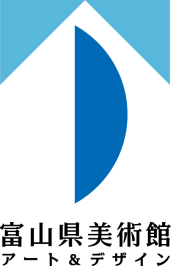 「Find TAD! プロジェクト～美術館へおいでよ」実施希望調査票兼申込書（2022年度）　富山県美術館への来館を計画されている学校団体は、下記の項目をご記入の上、「観覧料免除申請書」と併せて、ご来館の２ヶ月までを目安にFAXをお願いいたします。(キャンセルの場合は２週間前までにご連絡をお願いします。)現在、新型コロナウィルス感染防止のため、団体来館者数を制限しております。他の学校と希望日・時間帯が重なるなどの場合、来館をご遠慮いただく可能性がありますので、なるべくお早めにご送付ください。用紙節約のため、ファックス送信状は不要です。屋上庭園は、冬季および荒天時などに、利用できない場合がございます。(冬季休園期間12月1日～3月15日)お預かりした個人情報は、本件に係る業務以外に用いることはありません。観覧日時　　　年　　月　　日（　　）　　　　：　　　～　　　：　　　年　　月　　日（　　）　　　　：　　　～　　　：　　　年　　月　　日（　　）　　　　：　　　～　　　：　　　年　　月　　日（　　）　　　　：　　　～　　　：　　　年　　月　　日（　　）　　　　：　　　～　　　：　　　年　　月　　日（　　）　　　　：　　　～　　　：　　　年　　月　　日（　　）　　　　：　　　～　　　：観覧内容該当する番号に○をつけてください。１．企画展示２．常設展示１．企画展示２．常設展示１．企画展示２．常設展示１．企画展示２．常設展示１．企画展示２．常設展示１．企画展示２．常設展示１．企画展示２．常設展示引率責任者又は利用者職氏名観覧人員引率者引率者人小学生小学生人計　　　人観覧人員一　般一　般人特別支援学校特別支援学校人計　　　人観覧人員高校生高校生人未就学の幼児未就学の幼児人計　　　人観覧人員中学生中学生人その他（　　　　　）その他（　　　　　）人計　　　人観覧目的※免除する額企画展示　　　　　　　　円常設展示　　　　　　　　円企画展示　　　　　　　　円常設展示　　　　　　　　円企画展示　　　　　　　　円常設展示　　　　　　　　円企画展示　　　　　　　　円常設展示　　　　　　　　円企画展示　　　　　　　　円常設展示　　　　　　　　円企画展示　　　　　　　　円常設展示　　　　　　　　円企画展示　　　　　　　　円常設展示　　　　　　　　円来館希望日時月　　　　　日（　　）　　　：　　　～　　　：　　　　（滞在時間：　　　　　　　分）□天候にかかわらず来館　　□雨天のみ来館　　□雨天は来館中止月　　　　　日（　　）　　　：　　　～　　　：　　　　（滞在時間：　　　　　　　分）□天候にかかわらず来館　　□雨天のみ来館　　□雨天は来館中止月　　　　　日（　　）　　　：　　　～　　　：　　　　（滞在時間：　　　　　　　分）□天候にかかわらず来館　　□雨天のみ来館　　□雨天は来館中止/学年　　　　　　　　　　　　　　　　　　　　　　　　　年生　　　　　　　　　　　　　　　　　　　　　　　　　年生　　　　　　　　　　　　　　　　　　　　　　　　　年生ご連絡先ご担当者様　Tel:　　　　　　　　　　　　　　　　　　 Fax:[担当教科：　　　　　　　　　　　　　　]  Tel:　　　　　　　　　　　　　　　　　　 Fax:[担当教科：　　　　　　　　　　　　　　]  Tel:　　　　　　　　　　　　　　　　　　 Fax:[担当教科：　　　　　　　　　　　　　　]  児童・生徒数複数学年の場合は各学年の人数がわかるようご記入ください名[クラス数：　　　　　]★館内では20名以内のグループで活動をお願いします引率人数　　　　　　　名利用交通機関□徒歩・公共交通機関（電車、路線バスなど）□貸切バス[台数：　　　　　]富岩運河環水公園臨時駐車場（バス用）（希望する・希望しない）※美術館敷地内にバス専用駐車場はございません。□徒歩・公共交通機関（電車、路線バスなど）□貸切バス[台数：　　　　　]富岩運河環水公園臨時駐車場（バス用）（希望する・希望しない）※美術館敷地内にバス専用駐車場はございません。□徒歩・公共交通機関（電車、路線バスなど）□貸切バス[台数：　　　　　]富岩運河環水公園臨時駐車場（バス用）（希望する・希望しない）※美術館敷地内にバス専用駐車場はございません。活動メニュー・希望希望するものすべてに ☑をつけてください。コレクション展（2F、3F）　自由鑑賞（約25分）企画展　自由鑑賞（約30分）アトリエに荷物を置きたい（貸切バス内に置けない場合、リュック等の大きな荷物を預かることが可能です）その他希望あり［　　　　　　　　　　　　　　　　　　］コレクション展（2F、3F）　自由鑑賞（約25分）企画展　自由鑑賞（約30分）アトリエに荷物を置きたい（貸切バス内に置けない場合、リュック等の大きな荷物を預かることが可能です）その他希望あり［　　　　　　　　　　　　　　　　　　］コレクション展（2F、3F）　自由鑑賞（約25分）企画展　自由鑑賞（約30分）アトリエに荷物を置きたい（貸切バス内に置けない場合、リュック等の大きな荷物を預かることが可能です）その他希望あり［　　　　　　　　　　　　　　　　　　］来館前後の予定□あり [来館前　　　　　　　　　　　　　　　来館後　　　　　　　　　　　　　　]□なし□あり [来館前　　　　　　　　　　　　　　　来館後　　　　　　　　　　　　　　]□なし□あり [来館前　　　　　　　　　　　　　　　来館後　　　　　　　　　　　　　　]□なし事前下見施設見学のみ→1階受付で事前見学者名簿に署名をして、施設見学をしてください。学芸員と活動の打ち合わせをしたい（ご来館の1ヶ月前ごろをお勧めします）→候補日：第１希望 　月 　日 　時間 　：　   第2希望 　月 　日 　時間 　：不可能　※ご相談がある場合はFAXにてお問い合わせください。施設見学のみ→1階受付で事前見学者名簿に署名をして、施設見学をしてください。学芸員と活動の打ち合わせをしたい（ご来館の1ヶ月前ごろをお勧めします）→候補日：第１希望 　月 　日 　時間 　：　   第2希望 　月 　日 　時間 　：不可能　※ご相談がある場合はFAXにてお問い合わせください。施設見学のみ→1階受付で事前見学者名簿に署名をして、施設見学をしてください。学芸員と活動の打ち合わせをしたい（ご来館の1ヶ月前ごろをお勧めします）→候補日：第１希望 　月 　日 　時間 　：　   第2希望 　月 　日 　時間 　：不可能　※ご相談がある場合はFAXにてお問い合わせください。※予定されている活動内容や、その目的、美術館へのご要望やご質問をご記入ください。※予定されている活動内容や、その目的、美術館へのご要望やご質問をご記入ください。※予定されている活動内容や、その目的、美術館へのご要望やご質問をご記入ください。※予定されている活動内容や、その目的、美術館へのご要望やご質問をご記入ください。